GEGEVENS STUDENT NAAM en MAILADRES 	: STUDENTNUMMER	:GEBOORTEDATUM 	: TELEFOON 	 	: SCHOOL			: OPLEIDING		: NAAM SLB’er		:ONDERZOEK Wat speelt er, wat zijn de klachten, de problemen, de redenen van verzuim? Welk karakter heeft het verzuim? (Feitelijke informatie A&A bij de hand) Bij langdurig ziekteverzuim is een student meer dan 2 weken aaneengesloten ziek gemeld. Bij frequent ziekteverzuim is een student meer dan 5 keer ziek gemeld in een periode van 12 weken. Bij kort frequent verzuim is een student volgens een vast patroon ziek gemeld ( bv elke maandag dezelfde uren). Bij andere overduidelijke signalen van regelmatig ziekteverzuim. Opmerkingen: Welke contacten zijn er met huisarts en/of andere hulpverlenende instanties? Wat is haalbaar wat schoolgang en BPV betreft en op welke termijn? Wat heeft de student nodig?Welke oplossing ziet de student?   Wat kan de school doen? PLAN VAN AANPAK Noteer in onderstaand schema de afspraken betreffende studievoortgang , contacten met instanties en diensten, gesprekken, (tussentijdse) evaluaties. Naam en handtekening school en datum school voor akkoord Naam en handtekening student en datum voor akkoord (tot 18 jaar) Naam en handtekening ouder/verzorger en datum voor akkoord 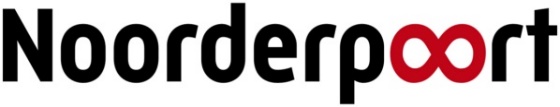 Plan van Aanpak Langdurig Verzuim  WIE WAT WANNEER 